  realizuje projekt dofinansowany z Funduszy Europejskich  pt.  „Sięgaj po więcej!” nr  RPPK.07.01.00-18-0058/20Celem projektu jest zwiększenie możliwości zatrudnienia  w okresie 01.05.2021-31.12.2022 osób z grupy docelowej, którą stanowi 108 (60K/48M) osób pozostających bez zatrudnienia: 68 (38K/30M) osób bezrobotnych i 40 (22K/18M) biernych zawodowo  w wieku 30 lat i więcej zamieszkujących w rozumieniu KC na obszarze województwa podkarpackiego, w tym min. 7 (4K/3M) rolników i członków ich rodzi  prowadzących indywidualne gospodarstwa rolne                     do wielkości 2ha, zamierzających odejść z rolnictw (którzy w momencie przyznania wsparcia byli osobami bezrobotnymi), należących  co najmniej do jednej                         z grup:min.16 (10K/6M) osób w wieku 50lat i więcejmin.24 (14K/10M) długotrwale bezrobotnychmin. 60 kobietmin.10 (6K/4M) osób z niepełnosprawnościamimin. 36 (21K/15M) osób o niskich kwalifikacjachoraz max.13 bezrobotnych mężczyzn w wieku 30-49 lat, nienależących do ww. grupDofinansowanie projektu z UE:  1 698 952,80 zł     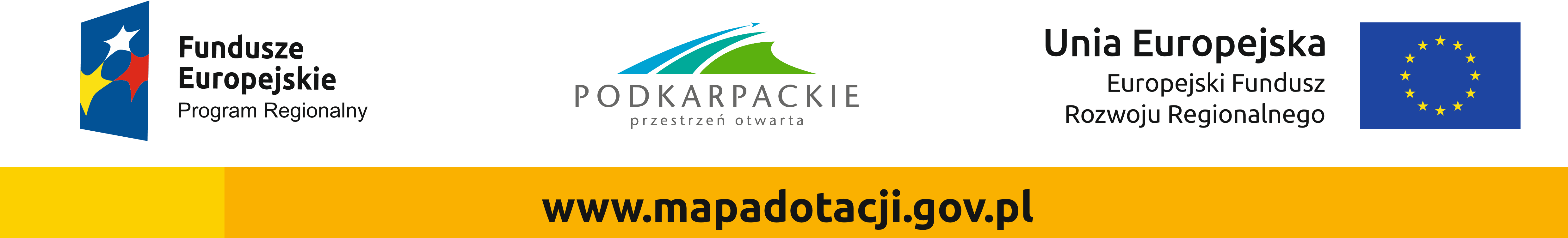 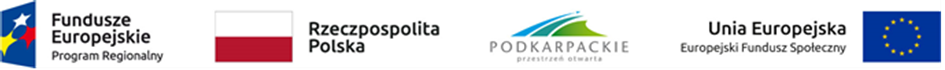 